АДМИНИСТРАЦИЯОРЕХОВСКОГО СЕЛЬСКОГО ПОСЕЛЕНИЯГАЛИЧСКОГО МУНИЦИПАЛЬНОГО РАЙОНАКОСТРОМСКОЙ ОБЛАСТИ                                                       П О С Т А Н О В Л Е Н И Е                                                 от   «  18  »  июня    2019года     № 14с. Орехово
            В соответствии с Федеральным законом от 6 октября 2003 года N 131-ФЗ "Об общих принципах организации местного самоуправления в Российской Федерации", статьей 18 Федерального закона от 24 июля 2007 года N 209-ФЗ "О развитии малого и среднего предпринимательства в Российской Федерации", частью 8 статьи 3 Порядка формирования, ведения, обязательного опубликования перечня муниципального имущества администрации Ореховского сельского поселения, свободного от прав третьих лиц (за исключением имущественных прав субъектов малого и среднего предпринимательства), подлежащего предоставлению во владение и (или) пользование на долгосрочной основе субъектам малого и среднего предпринимательства и организациям, образующим инфраструктуру поддержки субъектов малого и среднего предпринимательства, утвержденного решением Совета депутатов Ореховского сельского поселения от 28 января 2019 года №  167           ПОСТАНОВЛЯЮ:             1. Утвердить прилагаемый перечень муниципального имущества администрации Ореховского сельского поселения свободного от прав третьих лиц (за исключением имущественных прав субъектов малого и среднего предпринимательства), подлежащего предоставлению во владение и (или) пользование на долгосрочной основе субъектам малого и среднего предпринимательства и организациям, образующим инфраструктуру поддержки субъектов малого и среднего предпринимательства.
         2.  Настоящее постановление вступает в силу со дня   подписанияГлава сельского поселения                                                         А.А.Транчуков                                                                    Приложение                                                                                                 к постановлению главы                                                                                               администрации Ореховского сельского поселения                                                                                           от  18 июня 2019 года № 14 ПЕРЕЧЕНЬ муниципального имущества администрации Ореховского сельского поселения, свободного от прав третьих лиц (за исключением имущественных прав субъектов малого и среднего предпринимательства), подлежащего предоставлению во владение и (или) пользование на долгосрочной основе субъектам малого и среднего предпринимательства и организациям, образующим инфраструктуру поддержки субъектов малого и среднего предпринимательства Об утверждении  перечня муниципального имущества Ореховского сельского поселения, свободного от прав третьих лиц (за исключением имущественных прав субъектов малого  и среднего предпринимательства), подлежащего предоставлению во владение и (или) пользование на долгосрочной основе  субъектам малого и среднего предпринимательства  и организациям, образующим инфраструктуру поддержки субъектов малого и среднего предпринимательстваN п/пНаименование имуществаАдрес местоположения имуществаИдентификационные характеристики имуществаФактическое использование имущества1.Земельный участокРоссийская Федерация, Костромская область, Галичский район, Южнее д. Подольское1569400  квадратных метров, кадастровый номер: 44:04:085907:128свободный2.Земельный участокРоссийская Федерация, Костромская область, Галичский район, севернее д.Березово1060579 квадратных метров, кадастровый номер: 44:04:085907:129свободный3.Земельный участокРоссийская Федерация, Костромская область, Галичский район , северо- восточней ст.Россолово1585642  квадратных метров, кадастровый номер:44:04:000000:579свободный4.Земельный участокРоссийская Федерация, Костромская область, Галичский район севернее ст.Россолово455093 квадратных метров, кадастровый номер:44:04:085903:3свободный5Земельный участокРоссийская Федерация, Костромская область, Галичский район,севернее д.Еремейцево1423257 квадратных метров, кадастровый номер: 44:04:000000:576свободный6Земельный участокРоссийская Федерация, Костромская область, Галичский район,около д. Папино946875 квадратных метров, кадастровый номер 44:04:000000:577свободный7Земельный участокРоссийская Федерация, Костромская область, Галичский район,на северо-восток от д.Левкого1084651 квадратных метров, кадастровый номер 44:04:000000:578свободный8Земельный участокРоссийская Федерация, Костромская область, Галичский район,на юго-запад от д. Левкого645121 квадратных метров, кадастровый номер:44:04:00000:580свободный9Земельный участокРоссийская Федерация, Костромская область, Галичский район, у с.Воскресенское2988565 квадратных метров, кадастровый номер:44:04:085902:104Арендуется  субъектом малого и среднего предпринимательства ООО «МТТ-МОТО» под с/х использование.Договор переуступки аренды земельного участка от 1 октября 2018г.ИНН: 5004024749Срок договора с 1.10.2018г. по 25.06.2066г.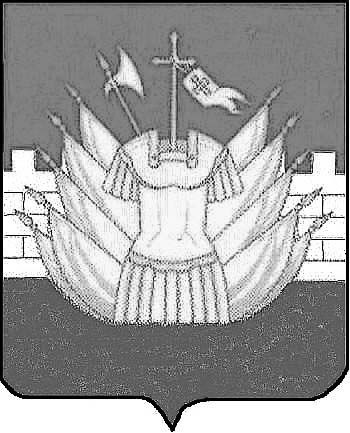 